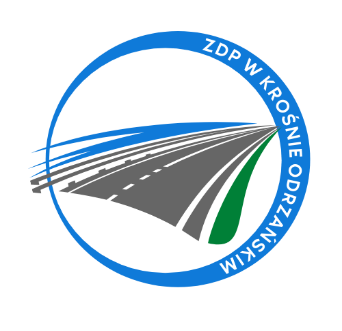 Krosno Odrzańskie, dnia 19.10.2023r.ZDPIII.273.15.3.2023INFORMACJA Z OTWARCIA OFERTZamawiający, Powiat Krośnieński - Zarząd Dróg Powiatowych w Krośnie Odrzańskim podaje informacje dotyczące firm i adresów Wykonawców, którzy złożyli oferty w terminie oraz ceny, zawarte w ofertach na zadanie pn.:„Doświetlenia przejścia dla pieszych na ulicy Roosevelta i Platanowej w Gubinie w ramach zadania pn.: Poprawa bezpieczeństwa niechronionych uczestników ruchu drogowego na drogach powiatowych powiatu krośnieńskiego”.Kwota brutto przeznaczona na sfinansowanie zamówienia wynosi: 57.121,48 zł (słownie: pięćdziesiąt siedem tysięcy sto dwadzieścia jeden złotych 48/100)Numer ofertyNazwa (firma) i adres wykonawcyCena brutto1Firma Usługowo – Handlowa ETANA Karolina Dworzecka - Bohdanowiczul. Działkowca 866-600 Krosno Odrzańskie56.000,002Przedsiębiorstwo Drogowe KONTRAKT Sp. z o. o.ul. Szosa Poznańska 1766-600 Krosno Odrzańskie72.570,003Andrzej Szobert Instalacje Elektryczne ul. Podchorążych 1268-200 Żary71.158,00